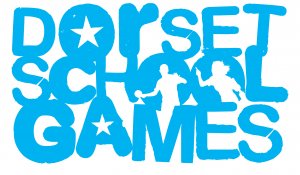 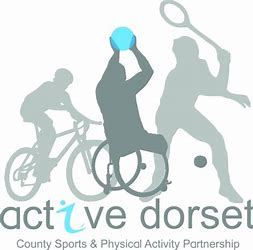 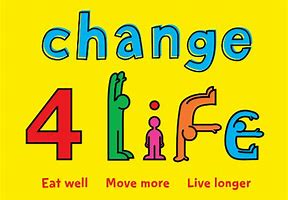 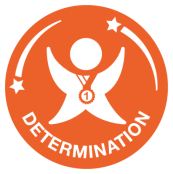 Can you complete the activities below? Try one a day, or 4 a day. Want to share a video of you doing the challenge. Tweet to @dorsetgamesMondayTuesdayWednesdayThursdayFridaySaturdaySundaySock keep-upsStanding Long jumpCan you jump your own height?Sock JugglingPlank ChallengeSpeed BounceSock keep-ups pairsTarget sock golfMondayTuesdayWednesdayThursdayFridaySaturdaySundayObstacle courseSock hand tennis keep upsCha Cha SlidedanceSkippingStanding triple jumpBlindfoldedBalance on 1 legMusical statuesMondayTuesdayWednesdayThursdayFridaySaturdaySundayStair speed climb(Up only)Learn 5 Fortnite dancesCrab footballJog to Happy by Pharrell WilliamsBurpee Every HappyAgility Run challengePress up position hold challengeV-sit holdchallengeMondayTuesdayWednesdayThursdayFridaySaturdaySundayBlindfold Obstacle challengePress up position holdWall Sit challengeFootball dribble shuttle runs Sock Cricket bowl into a targetPairs sock juggling Learn the Haka dance or make up your own